Конспект НОД «О космонавтике ребятам» в старшей группеАхмадиева Гульнара Мидхатовна Цель: Дать детям представление о космосе и космонавтах. Учить отвечать на вопросы, используя различные виды простых и сложных предложений, совершенствуя диалогическую монологическую речь детей. Воспитывать уважение к героям космоса, желание быть похожими на них, развивать познавательные интересы у детей.Задачи:расширить кругозор детей по теме «Космос»;развивать внимание, логическое мышлениеОборудование: картины и иллюстрации о космосе, фотографии Ю. А. Гагарина, В. Терешковой, собак Белки и Стрелки; космического корабля «Восток» и «Союз». Глобус, мяч для игры.Предварительная работа:- Поисковая работа по подбору иллюстративного материала по теме «Космос».- Рассматривание альбомов, иллюстраций и фотографий, глобуса по теме «Космос».- Чтение книг и энциклопедий для дошкольников.- Разучивание стихотворений и загадок по теме.- Подбор дидактических игр в соответствии с темойХод НОД:Педагог: Ребята, наша страна  будет отмечать в апреле  День космонавтики. Человек всегда мечтал полететь к звездам. Так 19 августа 1960 года на ракете в космос были отправлены собаки-испытатели Белка и Стрелка. Для полета собакам сшили специальные костюмы красного и зеленого цветов. Кроме собак, на борту находились две белые крысы и несколько мышей.. / фотографии собак/.Педагог:  Многие хотели бы полететь в космос. Скажите, а как называется человек, который совершает полет на космическом корабле? (Ответы детей)Педагог: Правильно – это космонавт. А первым человеком, который полетел в космос и стал космонавтом, был Юрий Гагарин./ Показ портрета Ю. Гагарина/-Он поднялся очень высоко над Землёй, так высоко, что и на самолёте туда не долететь. Гагарин летел на космическом корабле. Таких лётчиков называют лётчиками космонавтами.Именно,12 апреля 1961 года планету потрясла неожиданная весть: «Человек в космосе! Мечта людей о полете к звездам сбылась и первым космонавтом Земли, стал Юрий Алексеевич Гагарин. Полет длился 108 минут. Корабль Гагарина «Восток», совершил всего один виток вокруг Земли. За подвиг Юрия Гагарина наградили званием Героя Советского Союза. Первого космонавта планеты хотел видеть весь мир. Гагарин посетил десятки стран. Везде его встречали с восторгом. Юрий Алексеевич Гагарин совершил подвиг, которым гордится наша страна, весь наш народ.Педагог: Теперь наша страна отмечает этот праздник 12 апреля, в день, когда для всего человечества наступила эра полетов в космос.Педагог: В космос летали не только мужчины. Первая женщина, которая полетела в космос, была Валентина Терешкова.(Показ фото космонавта).Педагог: И еще хочу показать вам иллюстрации, на которых изображены первые космические корабли - «Восход» и «Союз»./дети рассматривают иллюстрации/.Физминутка :КосмонавтВ звёздном небе звёзды светят (пальчики сжимаем и разжимаем)Космонавт летит в ракете (ладони сомкнуты над головой)День летит, ночь летитИ на землю вниз глядит (изображаем иллюминатор)Видит сверху он поля, горы, реки и моря, (загибаем пальцы)Видит он весь шар земной,Шар земной – наш дом родной (крыша над головой)Педагог: Ребята, как вы думаете, какими качествами должен обладать космонавт? (ответы детей: космонавт должен быть – сильным, выносливым, смелым, решительным.)Педагог: «Быть космонавтом – это не только почётно, это и очень трудно. Надо быть смелым, решительным, настойчивым, добрым, отзывчивым, надо много знать, и тогда тебя будут уважать и любить. И эти качества космонавты воспитывают у себя с детства.Педагог: Ребята,  посмотрим на глобус.Глобус это макет нашей планеты.- Какой формы наша планета?- Что означает на глобусе – голубой, желтый и зеленый цвета. /ответы детей/.Педагог: Ребята, о чем мы сегодня с вами разговаривали на занятии? (Ответы детей)1. Как называется планета на которой мы живем? (Земля)2. Как называется праздник который будет отмечать страна в апреле? (День космонавтики)3. Кто был первым космонавтом? (Юрий Алексеевич Гагарин)Работа с раскрасками по выбору детей.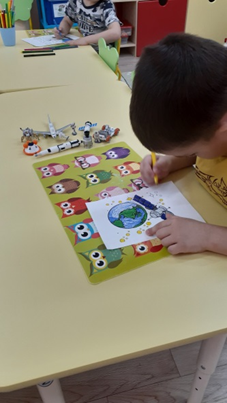 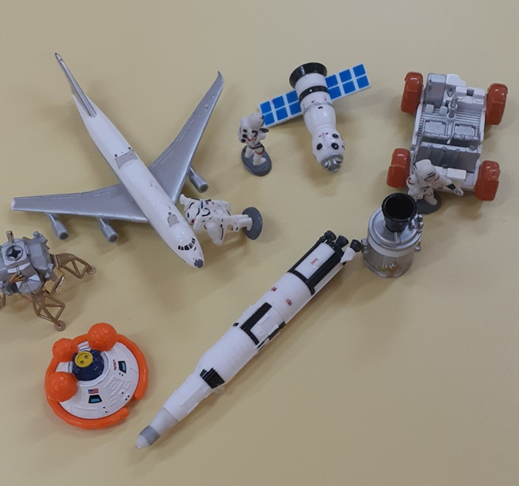 